Betriebsanweisungfür Tätigkeiten mit Gefahrstoffengem. § 14 GefStoffV Betriebsanweisungfür Tätigkeiten mit Gefahrstoffengem. § 14 GefStoffV 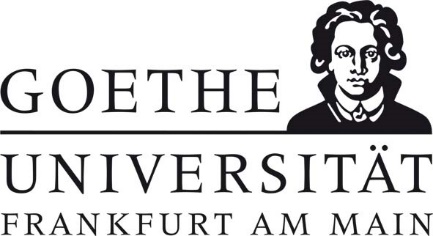 Geltungsbereich: Institut für 	Bereichsverantwortliche*r:                                                                                                                           Datum: Geltungsbereich: Institut für 	Bereichsverantwortliche*r:                                                                                                                           Datum: Geltungsbereich: Institut für 	Bereichsverantwortliche*r:                                                                                                                           Datum: Geltungsbereich: Institut für 	Bereichsverantwortliche*r:                                                                                                                           Datum: GefahrstoffbezeichnungGefahrstoffbezeichnungGefahrstoffbezeichnungGefahrstoffbezeichnungMethanolMethanolMethanolMethanolGefahr für Mensch und UmweltGefahr für Mensch und UmweltGefahr für Mensch und UmweltGefahr für Mensch und Umwelt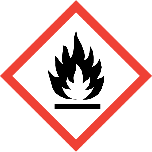 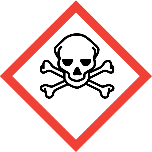 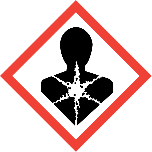 GEFAHR-  Flüssigkeit und Dampf leicht entzündbar. (H225)-  Giftig bei Verschlucken, Hautkontakt oder Einatmen. (H301 + H311 + H331)-  Schädigt die Organe. (H370)-  Kann Atemwege, Augen, Magen-Darm-Trakt und Haut reizen. Beschwerden können auch erst nach Stunden auftreten.-  Kann Augenschaden, Leberschaden, Herzschaden und Nierenschaden verursachen.-  Dämpfe sind schwerer als Luft und bilden mit Luft explosionsfähige Atmosphäre. Bei Vorhandensein von Zündquellen ist mit erhöhter Explosionsgefahr zu rechnen.-  Reagier unter heftiger Wärmeentwicklung z.B. mitAlkalimetallen, Erdalkalimetallen und Oxidationsmitteln gefährliche Gase und Dämpfe wie z.B. Wasserstoff. Explosionsgefahr. Alkylaluminiumderivaten, Stickoxiden, Säurechloriden, Säureanhydriden und mit Chloroform in Anwesenheit von Laugen.-  Zersetzt sich bei Erhitzen/Verbrennen in gefährliche Gase (z.B. Kohlenmonoxid, Formaldehyd).-  Wassergefährdungsklasse (WGK): 2 (deutlich wassergefährdend)-  Flüssigkeit und Dampf leicht entzündbar. (H225)-  Giftig bei Verschlucken, Hautkontakt oder Einatmen. (H301 + H311 + H331)-  Schädigt die Organe. (H370)-  Kann Atemwege, Augen, Magen-Darm-Trakt und Haut reizen. Beschwerden können auch erst nach Stunden auftreten.-  Kann Augenschaden, Leberschaden, Herzschaden und Nierenschaden verursachen.-  Dämpfe sind schwerer als Luft und bilden mit Luft explosionsfähige Atmosphäre. Bei Vorhandensein von Zündquellen ist mit erhöhter Explosionsgefahr zu rechnen.-  Reagier unter heftiger Wärmeentwicklung z.B. mitAlkalimetallen, Erdalkalimetallen und Oxidationsmitteln gefährliche Gase und Dämpfe wie z.B. Wasserstoff. Explosionsgefahr. Alkylaluminiumderivaten, Stickoxiden, Säurechloriden, Säureanhydriden und mit Chloroform in Anwesenheit von Laugen.-  Zersetzt sich bei Erhitzen/Verbrennen in gefährliche Gase (z.B. Kohlenmonoxid, Formaldehyd).-  Wassergefährdungsklasse (WGK): 2 (deutlich wassergefährdend)-  Flüssigkeit und Dampf leicht entzündbar. (H225)-  Giftig bei Verschlucken, Hautkontakt oder Einatmen. (H301 + H311 + H331)-  Schädigt die Organe. (H370)-  Kann Atemwege, Augen, Magen-Darm-Trakt und Haut reizen. Beschwerden können auch erst nach Stunden auftreten.-  Kann Augenschaden, Leberschaden, Herzschaden und Nierenschaden verursachen.-  Dämpfe sind schwerer als Luft und bilden mit Luft explosionsfähige Atmosphäre. Bei Vorhandensein von Zündquellen ist mit erhöhter Explosionsgefahr zu rechnen.-  Reagier unter heftiger Wärmeentwicklung z.B. mitAlkalimetallen, Erdalkalimetallen und Oxidationsmitteln gefährliche Gase und Dämpfe wie z.B. Wasserstoff. Explosionsgefahr. Alkylaluminiumderivaten, Stickoxiden, Säurechloriden, Säureanhydriden und mit Chloroform in Anwesenheit von Laugen.-  Zersetzt sich bei Erhitzen/Verbrennen in gefährliche Gase (z.B. Kohlenmonoxid, Formaldehyd).-  Wassergefährdungsklasse (WGK): 2 (deutlich wassergefährdend)Schutzmaßnahmen und VerhaltensregelnSchutzmaßnahmen und VerhaltensregelnSchutzmaßnahmen und VerhaltensregelnSchutzmaßnahmen und Verhaltensregeln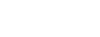 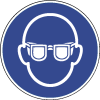 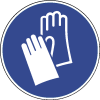 -  Von Hitze, heißen Oberflächen, Funken, offenen Flammen und anderen Zündquellenarten fernhalten. Nicht rauchen.-  Dampf/Aerosol/Nebel nicht einatmen.-  Berührung mit Augen, Haut und Kleidung vermeiden!  -  Nur im Abzug arbeiten, Frontschieber geschlossen halten. Bildung von Dämpfen oder Nebeln vermeiden. -  Gefäße nicht offen stehen lassen! -  Im Labor am Arbeitsplatz Tagesbedarf nur in maximal 1-Liter-Behältern bereitstellen. -  Lagerung im Labor nur im abgesaugten Gefahrstoffschrank, gegen Flammen und Hitzeeinwirkung geschützt. -  Unter Verschluss oder nur für fachkundige und zuverlässige Personen zugänglich aufbewahren. -  Vorsicht mit leeren Gebinden, Explosionsgefahr! -  Augenschutz tragen: Gestellbrille mit Seitenschutz. -  Handschutz tragen: Handschuhe aus: Butylkautschuk (Butyl; 0,5 mm), Fluorkautschuk (FKM; 0,7 mm). -  Schutzkleidung tragen: Laborkittel.-  Von Hitze, heißen Oberflächen, Funken, offenen Flammen und anderen Zündquellenarten fernhalten. Nicht rauchen.-  Dampf/Aerosol/Nebel nicht einatmen.-  Berührung mit Augen, Haut und Kleidung vermeiden!  -  Nur im Abzug arbeiten, Frontschieber geschlossen halten. Bildung von Dämpfen oder Nebeln vermeiden. -  Gefäße nicht offen stehen lassen! -  Im Labor am Arbeitsplatz Tagesbedarf nur in maximal 1-Liter-Behältern bereitstellen. -  Lagerung im Labor nur im abgesaugten Gefahrstoffschrank, gegen Flammen und Hitzeeinwirkung geschützt. -  Unter Verschluss oder nur für fachkundige und zuverlässige Personen zugänglich aufbewahren. -  Vorsicht mit leeren Gebinden, Explosionsgefahr! -  Augenschutz tragen: Gestellbrille mit Seitenschutz. -  Handschutz tragen: Handschuhe aus: Butylkautschuk (Butyl; 0,5 mm), Fluorkautschuk (FKM; 0,7 mm). -  Schutzkleidung tragen: Laborkittel.-  Von Hitze, heißen Oberflächen, Funken, offenen Flammen und anderen Zündquellenarten fernhalten. Nicht rauchen.-  Dampf/Aerosol/Nebel nicht einatmen.-  Berührung mit Augen, Haut und Kleidung vermeiden!  -  Nur im Abzug arbeiten, Frontschieber geschlossen halten. Bildung von Dämpfen oder Nebeln vermeiden. -  Gefäße nicht offen stehen lassen! -  Im Labor am Arbeitsplatz Tagesbedarf nur in maximal 1-Liter-Behältern bereitstellen. -  Lagerung im Labor nur im abgesaugten Gefahrstoffschrank, gegen Flammen und Hitzeeinwirkung geschützt. -  Unter Verschluss oder nur für fachkundige und zuverlässige Personen zugänglich aufbewahren. -  Vorsicht mit leeren Gebinden, Explosionsgefahr! -  Augenschutz tragen: Gestellbrille mit Seitenschutz. -  Handschutz tragen: Handschuhe aus: Butylkautschuk (Butyl; 0,5 mm), Fluorkautschuk (FKM; 0,7 mm). -  Schutzkleidung tragen: Laborkittel.Verhalten im GefahrfallVerhalten im GefahrfallVerhalten im GefahrfallVerhalten im Gefahrfall-  Gefahrenbereich räumen und absperren, Vorgesetzte*n informieren.-  Ausgelaufenes/verschüttetes Produkt: Immer Schutzbrille, Handschuhe sowie bei größeren Mengen Atemschutz tragen. Geeigneter Atemschutz: Gasfilter AX (braun), Einsatzzeiten beachten! Mit saugfähigem, unbrennbarem Material (z.B. Kieselgur, Sand) aufnehmen und entsorgen.-  Im Brandfall: Produkt ist brennbar, geeignete Löschmittel: Kohlendioxid, alkoholbeständiger Schaum, Löschpulver, auch Wassernebel. Nicht: Wasser im Vollstrahl! Bei Brand entstehen gefährliche Dämpfe (z.B. Kohlenmonoxid, Formaldehyd)! Berstgefahr bei Erwärmung.-  Das Eindringen in Boden, Gewässer und Kanalisation muss verhindert werden.-  Gefahrenbereich räumen und absperren, Vorgesetzte*n informieren.-  Ausgelaufenes/verschüttetes Produkt: Immer Schutzbrille, Handschuhe sowie bei größeren Mengen Atemschutz tragen. Geeigneter Atemschutz: Gasfilter AX (braun), Einsatzzeiten beachten! Mit saugfähigem, unbrennbarem Material (z.B. Kieselgur, Sand) aufnehmen und entsorgen.-  Im Brandfall: Produkt ist brennbar, geeignete Löschmittel: Kohlendioxid, alkoholbeständiger Schaum, Löschpulver, auch Wassernebel. Nicht: Wasser im Vollstrahl! Bei Brand entstehen gefährliche Dämpfe (z.B. Kohlenmonoxid, Formaldehyd)! Berstgefahr bei Erwärmung.-  Das Eindringen in Boden, Gewässer und Kanalisation muss verhindert werden.-  Gefahrenbereich räumen und absperren, Vorgesetzte*n informieren.-  Ausgelaufenes/verschüttetes Produkt: Immer Schutzbrille, Handschuhe sowie bei größeren Mengen Atemschutz tragen. Geeigneter Atemschutz: Gasfilter AX (braun), Einsatzzeiten beachten! Mit saugfähigem, unbrennbarem Material (z.B. Kieselgur, Sand) aufnehmen und entsorgen.-  Im Brandfall: Produkt ist brennbar, geeignete Löschmittel: Kohlendioxid, alkoholbeständiger Schaum, Löschpulver, auch Wassernebel. Nicht: Wasser im Vollstrahl! Bei Brand entstehen gefährliche Dämpfe (z.B. Kohlenmonoxid, Formaldehyd)! Berstgefahr bei Erwärmung.-  Das Eindringen in Boden, Gewässer und Kanalisation muss verhindert werden.-  Gefahrenbereich räumen und absperren, Vorgesetzte*n informieren.-  Ausgelaufenes/verschüttetes Produkt: Immer Schutzbrille, Handschuhe sowie bei größeren Mengen Atemschutz tragen. Geeigneter Atemschutz: Gasfilter AX (braun), Einsatzzeiten beachten! Mit saugfähigem, unbrennbarem Material (z.B. Kieselgur, Sand) aufnehmen und entsorgen.-  Im Brandfall: Produkt ist brennbar, geeignete Löschmittel: Kohlendioxid, alkoholbeständiger Schaum, Löschpulver, auch Wassernebel. Nicht: Wasser im Vollstrahl! Bei Brand entstehen gefährliche Dämpfe (z.B. Kohlenmonoxid, Formaldehyd)! Berstgefahr bei Erwärmung.-  Das Eindringen in Boden, Gewässer und Kanalisation muss verhindert werden.Erste HilfeErste HilfeErste HilfeNOTRUF 112Selbstschutz beachten, Vorgesetzte*n informieren.Nach Augenkontakt: Sofort unter Schutz des unverletzten Auges ausgiebig (mind. 10 Minuten) bei geöffneten Lidern mit Wasser spülen. Steriler Schutzverband. Augenärztliche Behandlung.Nach Hautkontakt: Verunreinigte Kleidung sofort ausziehen. Haut mit viel Wasser spülen. Nach Einatmen: Verletzte*n aus dem Gefahrenbereich bringen. Frischluftzufuhr.Bei Atemstillstand künstliche Beatmung nach Möglichkeit mit Beatmungsgerät. Ärztliche Behandlung.Nach Verschlucken: Sofortiges kräftiges Ausspülen des Mundes. Wasser in kleinen Schlucken trinken lassen. Ärztliche Behandlung.Selbstschutz beachten, Vorgesetzte*n informieren.Nach Augenkontakt: Sofort unter Schutz des unverletzten Auges ausgiebig (mind. 10 Minuten) bei geöffneten Lidern mit Wasser spülen. Steriler Schutzverband. Augenärztliche Behandlung.Nach Hautkontakt: Verunreinigte Kleidung sofort ausziehen. Haut mit viel Wasser spülen. Nach Einatmen: Verletzte*n aus dem Gefahrenbereich bringen. Frischluftzufuhr.Bei Atemstillstand künstliche Beatmung nach Möglichkeit mit Beatmungsgerät. Ärztliche Behandlung.Nach Verschlucken: Sofortiges kräftiges Ausspülen des Mundes. Wasser in kleinen Schlucken trinken lassen. Ärztliche Behandlung.Selbstschutz beachten, Vorgesetzte*n informieren.Nach Augenkontakt: Sofort unter Schutz des unverletzten Auges ausgiebig (mind. 10 Minuten) bei geöffneten Lidern mit Wasser spülen. Steriler Schutzverband. Augenärztliche Behandlung.Nach Hautkontakt: Verunreinigte Kleidung sofort ausziehen. Haut mit viel Wasser spülen. Nach Einatmen: Verletzte*n aus dem Gefahrenbereich bringen. Frischluftzufuhr.Bei Atemstillstand künstliche Beatmung nach Möglichkeit mit Beatmungsgerät. Ärztliche Behandlung.Nach Verschlucken: Sofortiges kräftiges Ausspülen des Mundes. Wasser in kleinen Schlucken trinken lassen. Ärztliche Behandlung.Sachgerechte EntsorgungSachgerechte EntsorgungSachgerechte EntsorgungSachgerechte EntsorgungAbfälle in geschlossenen Behältern sammeln und über das zentrale Zwischenlager (Tel.: 798 – 29392) entsorgen.Abfälle in geschlossenen Behältern sammeln und über das zentrale Zwischenlager (Tel.: 798 – 29392) entsorgen.Abfälle in geschlossenen Behältern sammeln und über das zentrale Zwischenlager (Tel.: 798 – 29392) entsorgen.Abfälle in geschlossenen Behältern sammeln und über das zentrale Zwischenlager (Tel.: 798 – 29392) entsorgen.